ANNEXE 4Calendrier annuel des journées et semaines thématiquesCette liste n’est pas exhaustive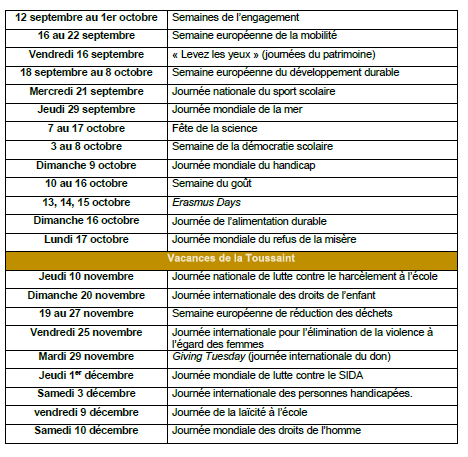 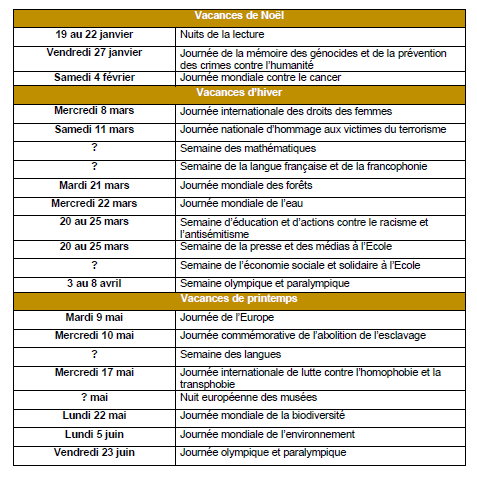 